Квартално пословање привредних друштава III квартал 2018. године– Претходни подаци –Пословни приходи у нефинансијској пословној економији у Републици Србији у трећем кварталу 2018. године били су већи за 5,4% у односу на исти период претходне године. У поређењу с другим кварталом 2018. године, забележен је њихов раст од 2,6%.Пословни расходи у нефинансијској пословној економији у трећем кварталу 2018. године били су већи за 7% у односу на исти период претходне године. Уколико се упореде с другим кварталом 2018. године, њихов раст износи 1,9%.Индекси пословних прихода и пословних расхода у нефинансијској пословној економијиРепублика Србија1)1)  Без података за АП Косово и Метохија.2)  Обухвата секторе: Рударство; Прерађивачка индустрија; Снабдевање електричном енергијом, гасом и паром; Снабдевање водом и управљање отпадним водама и Грађевинарство.3)  Обухвата секторе: Пословање некретнинама; Стручне, научне, иновационе и техничке делатности; Административне и помоћне услужне делатности; Образовање; Здравствена и социјална заштита; Уметност, забава и рекреација и Остале услужне делатности.Методолошке напоменеОво саопштење представља резултат редовног „Кварталног структурнoг истраживања о пословању привредних друштава“ – СБС-03 (коначни подаци у годишњој периодици објављивани су у едицији Радни документи, за период 2007–2015, а од 2016. године подаци се налазе у статистичкој бази података на сајту Републичког завода за статистику: http://www.stat.gov.rs/sr-cyrl/oblasti/strukturne-poslovne-statistike/kvartalna-dinamika-poslovanja-privrednih-drustava.Истраживање се спроводи на узорку изабраних привредних друштава и других правних лица која производе и пружају услуге претежно за тржиште, тј. оних субјеката који су по свом функционисању сврстани у нефинансијску пословну економију. Нефинансијска пословна економија по КД не обухвата секторе К (Финансијске делатности и делатност осигурања) и О (Државна управа и одбрана; обавезно социјално осигурање). Оквир за избор узорка формиран је на основу скупа пословних субјеката Статистичког пословног регистра. Изабран је стратификован прост случајни узорак обима 2 896, од којих је у реализованом узорку 2 616 јединица (90%). За индекс трећи квартал 2018, у односу на трећи квартал 2017, оцена стандардне грешке1) пословних прихода је 2,5, а пословних расхода 2,7. За индекс трећи квартал 2018, у односу на други квартал 2018, оцена стандардне грешке пословних прихода је 1,2, а пословних расхода 1,4.Предузетници нису обухваћени. Пословни субјекти су разврстани према претежној делатности (за извештајну јединицу у целини).Основни извори података за попуњавање извештаја јесу књиговодствена евиденција привредних друштава (финансијско и погонско књиговодство) и остале евиденције (пореска, кадровска) и обрачуни. Подаци су дати у текућим ценама. Републички завод за статистику од 1999. године не располаже појединим подацима за АП Косово и Метохија, тако да они нису садржани у обухвату података за Републику Србију (укупно).Методолошка објашњења Кварталног структурног истраживања о пословању привредних друштава налазе се на сајту Републичког завода за статистику:http://data.stat.gov.rs/Home/Result/190402?languageCode=sr-Cyrl&displayMode=metadata.Серије кварталних индекса (ланчаних и базних) у текућим ценама доступне су на сајту Републичког завода за статистику, у бази података:http://data.stat.gov.rs/Home/Result/190402?languageCode=sr-Cyrl.1) Стандардна грешка је мера одступања оцене узорка од праве вредности и једнака је квадратном корену варијансе. Контакт: gordana.zamaklar@stat.gov.rs, тел.: 011 24-12-922, локал 352Издаје и штампа: Републички завод за статистику, 11 050 Београд, Милана Ракића 5 
Tелефон: 011 24-12-922 (централа) • Tелефакс: 011 24-11-260 • www.stat.gov.rs
Одговара: др Миладин Ковачевић, директор 
Tираж: 20 ● Периодика излажења: квартална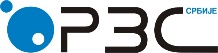 Република СрбијаРепублички завод за статистикуРепублика СрбијаРепублички завод за статистикуISSN 0353-9555САОПШТЕЊЕСАОПШТЕЊЕПС10број 331 – год. LXVIII, 05.12.2018.број 331 – год. LXVIII, 05.12.2018.ПС10Статистика пословања предузећаСтатистика пословања предузећаСРБ331 ПС10 051218III квартал 2018 / III квартал 2017III квартал 2018 / II квартал 2018Пословни приходиПословни приходиПословни приходиПословни приходиУкупно105,4102,6102,6Пољопривреда, шумарство и рибарство104,3132,1132,1Индустрија и грађевинарство2)104,6101,1101,1Услуге                                           106,1102,3102,3   Трговина 104,7101,5101,5   Саобраћај и складиштење 96,5111,3111,3   Смештај и исхрана102,1100,9100,9   Информисање и комуникације121,1104,5104,5   Остале услуге3)117,197,597,5Пословни расходиПословни расходиПословни расходиПословни расходиУкупно107,0101,9101,9Пољопривреда, шумарство и рибарство112,3117,0117,0Индустрија и грађевинарство2)106,0100,4100,4Услуге                                                         107,4102,3102,3   Трговина   105,1101,0101,0   Саобраћај и складиштење 102,1109,2109,2   Смештај и исхрана106,693,093,0   Информисање и комуникације131,6105,4105,4   Остале услуге3)117,4102,9102,9